INDICAÇÃO Nº 4064/2017Sugere ao Poder Executivo Municipal a roçagem e limpeza em área pública localizada defronte o nº 54 da Rua Francisco de Campos Machado, na denominada “Chácara São Carlos”, próximo ao bairro Sartori.Excelentíssimo Senhor Prefeito Municipal, Nos termos do Art. 108 do Regimento Interno desta Casa de Leis, dirijo-me a Vossa Excelência para sugerir que, por intermédio do Setor competente, seja realizada a roçagem e limpeza em área pública localizada defronte o nº 54 da Rua Francisco de Campos Machado, na denominada “Chácara São Carlos”, próximo ao bairro Sartori, neste município.  Justificativa: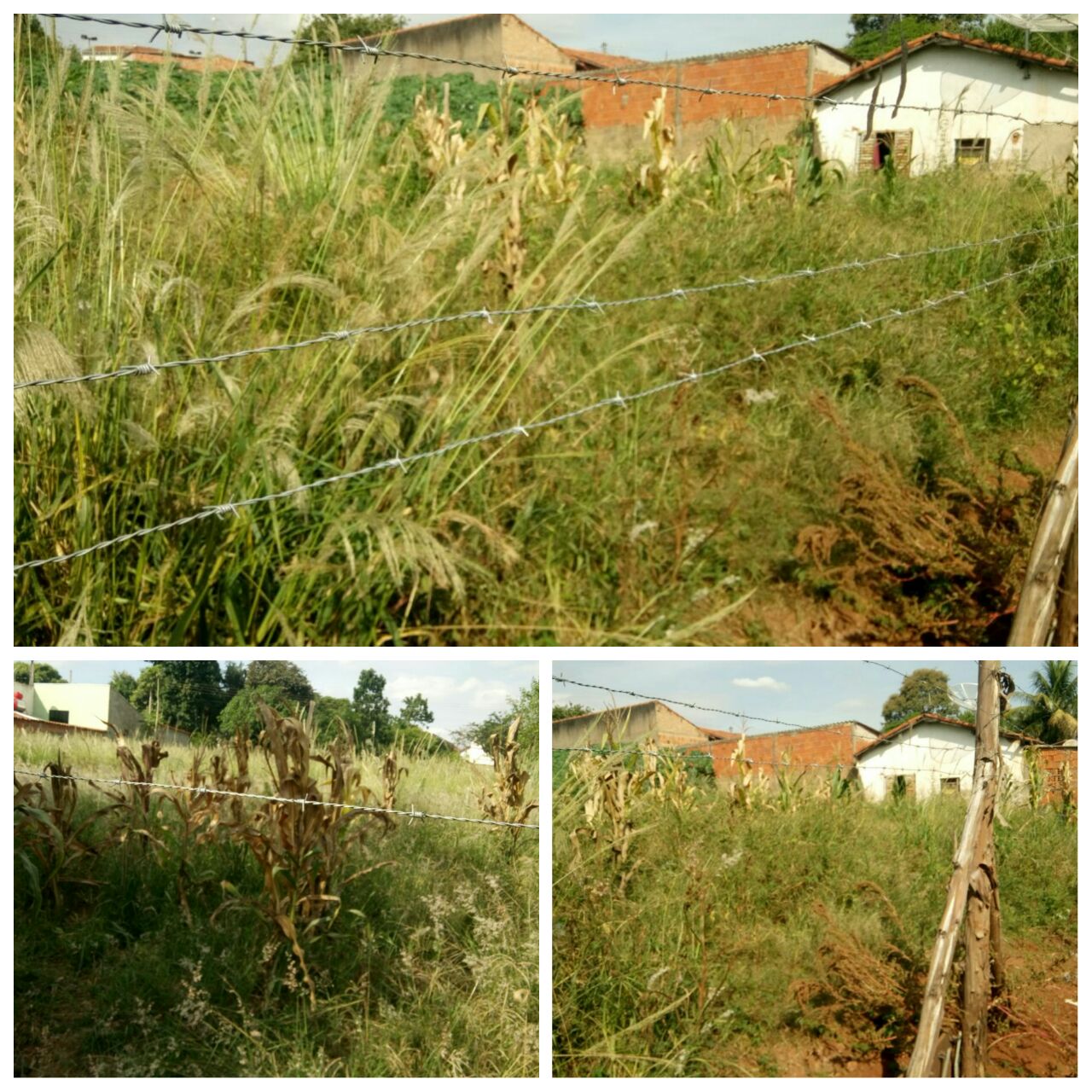 Conforme fotos acima e reivindicação de moradores, este vereador solicitando a roçagem e limpeza no referido local, devido ao mato alto e aparecimento de animais peçonhentos, o que coloca em risco à saúde da população.Plenário “Dr. Tancredo Neves”, em 26 de abril de 2.017.JESUS VENDEDOR-Vereador / Vice Presidente-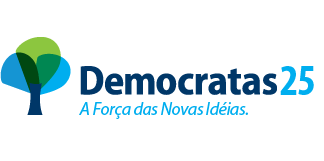 